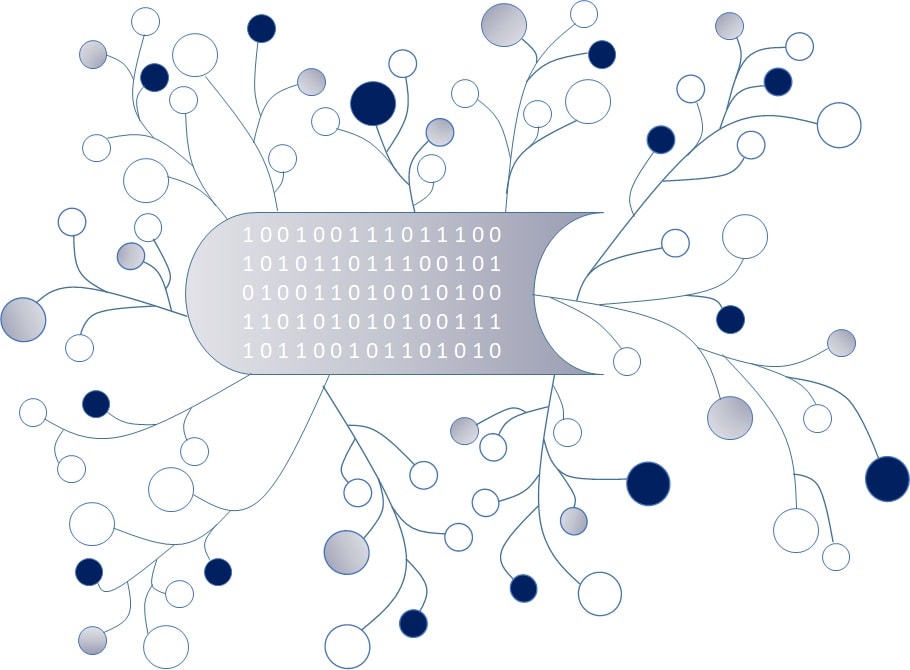 DigI-VETFostering Digitization and Industry 4.0 in vocational education2018-1-DE02-KA202-005145The fifteen Core Results of the project DigI-VET 
UPB – Jennifer Schneider Project Title	DigI-VETReference Number	2018-1-DE02-KA202-005145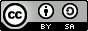  The DigI-VET dissemination materials (posters, leaflets, brochure, cards, pens, flyer)To guarantee a successful dissemination of the Erasmus+ Project DigI-VET, the consortium addressed on local, regional, national and EU levels.  While all partners are responsible for adapting the dissemination strategy to their contexts, integrated EU dissemination actions will be agreed upon by the consortium.Inside the organizations the project will be presented to those who can benefit the most. This is especially relevant for universities. Lecturers and professors will be informed and provided with introductions of using the DigI-VET results and the website. Dissemination inside the universities will be the dissemination on the local level by poster presentation and teaching in classes, too.Outside the organizations different the target groups will mainly be addressed on a regional and a national level. In order to reach lecturers and students the consortium will direct its dissemination activities at universities and institutions of higher education in the project countries. The partners will also target teacher organizations as multipliers through which they can reach teachers and learners in schools. Therefore, the consortium will spread the dissemination materials on the DigI-VET project website, on multiplier events, university classes, social media etc. To sum up, the audience will be contact online and via print media. To archive all the dissemination activities of the DigI-VET consortium, the partners agree to complete the following created dissemination template. Every partner describes and specify their dissemination activities: therefore, he can select between “Online” activities and “print” activities and has to fill in the Titles, short description, names, web-addresses etc.Date and PlaceTarget Group(s)Numbers ReachedKind of documentation availableLevel (L = local; R = regional; N = national; E = EU; O = Outside EU)Here the direct link to the download area of the DigI-VET website. Please click on the following Outcome headline:Link: http://digivet.eduproject.eu/?page_id=368 Moreover, the DigI-VET publications, newsletter, press articles (see DigI-VET Core Results  chapter 13) as well as dissemination materials like poster, leaflets or brochures are parts of a five stage model for dissemination which is basis of the DigI-VET project. The Dissemination Plan, which is downloadable at the DigI-VET website, too explains the five stages and shows a list of all dissemination activities the partner consortium made in the project lifetime and even beyond the lifetime (see DigI-VET Core Result chapter 13.1). 